FOUR SEASONS SeychellesTel: (248) 439 3000  Email: press@fourseasons.com OPENING DATE: February 2009GENERAL MANAGER: Renan AstolphoPhysical FeaturesTotal Number of Rooms: 67Guest Rooms: 62Villas: 5Number of Residential Units: 27Design Aesthetic:Local Creole style with extensive use of wood and stone in a series of indoor and outdoor pavilionsNestled into a lush hillside leading down to a white-sand beachEvery villa has its own infinity pool, deck, outdoor shower and open-air reading pavilion with daybedFeatures colourful art by the country's foremost artistArchitect: AreaInterior Designer(s): Hirsch Bedner AssociatesLocation: Secluded private bay on the country's main island of Mahe, 30 minutes by land from the airportLe Syel SpaNumber of Treatment Rooms: 8Product Range: MyBlend, Belliche, Temple SpaSignature Treatments:Le Syel Signature: Beginning with a nurturing foot ritual, signature Opening Sequence using Breath Of Life inhalation and cooling balm application, moving up the body where cells are restored during singing bowl vibration to melt stress and tension away. Concluding with a facial and scalp massage.The Miracle of Coco De Mer: A rare native palm tree with the largest seed in the plant kingdom. This five step ritual includes a body scrub and mask, body butter massage, bath overlooking the bay and application of body lotion. Interior Designer: Hirsch Bedner AssociatesDesign Aesthetic:Located at the uppermost point of the Resort, far above Petite Anse bay, with sweeping Indian Ocean viewsContemporary island décor and furnishings, with natural harmonious colour palette of warm browns, white, gold, greens and greysSpecial Features:Every double treatment room is equipped with changing facilities, restroom, indoor massage beds, outdoor bathtub and rain showerInterior Designer: Hirsch Bedner AssociatesDiningExamples of Locally Sourced Ingredients:Herbs and spices including cinnamon and lemongrassFruits including mangoes, jackfruit, pineappple, papaya, coconut and passion fruitLocal fish brought ashore by fishermen including mahi mahi, tuna, red snapper, job fish and octopusVanillaRestaurant: KoiCuisine: JapaneseRecreationPools:Number of Pools: 1Fitness Facilities:Size: 128 sq m / 1,380 sq ftLatest cardio machines, free weights area, strength-training equipment, complimentary coffee, fruit and granola bars and exercise wearClasses and personal trainingWalking and jogging trailBespoke surf and yoga retreats On-site Activities:BeachBirdwatchingBoatingFishingHikingIn-room spa servicesJoggingKayakingLibrarySailingScuba divingSnorkeling Marine education Off-site Activities:All-terrain vehicle excursionsBikingBoatingCanoeingDeep sea fishingGolfHelicopter toursHikingHorseback ridingJet skiingJungle trekkingKayakingLocal excursionsFor Younger GuestsKids for All Seasons: Supervised children's program in a dedicated facilityMarine educationSurf lessonsJunior spaUpon arrival, children each receive special amenitiesMeeting RoomsUnique Meeting and Event Facilities:Indoor and outdoor spacesPrivate diningWeddings Breakout Spaces: 2Private Dining Room Capacity: 4Unique Meeting and Event Facilities: Old beach house available for private weddings or intimate mealsCorporate Social ResponsibilityMember of the Green Globe program for sustainable travel and tourismResort-specific Sustainability Management Plan in placeVegan and vegetarian menu items availableCertified “Seychelles Sustainable Tourism Label Hotel” by the Ministry of TourismElimination of single-use plastic water bottlesEmployees participate in an annual charity event, Run for Hope, to raise awareness and funds for cancer researchLocally sourced fruits and seafoodBiodiversity support program to support Petite Anse Reef Restoration Project to protect the reefLocal artists featured throughout the ResortPRESS CONTACTS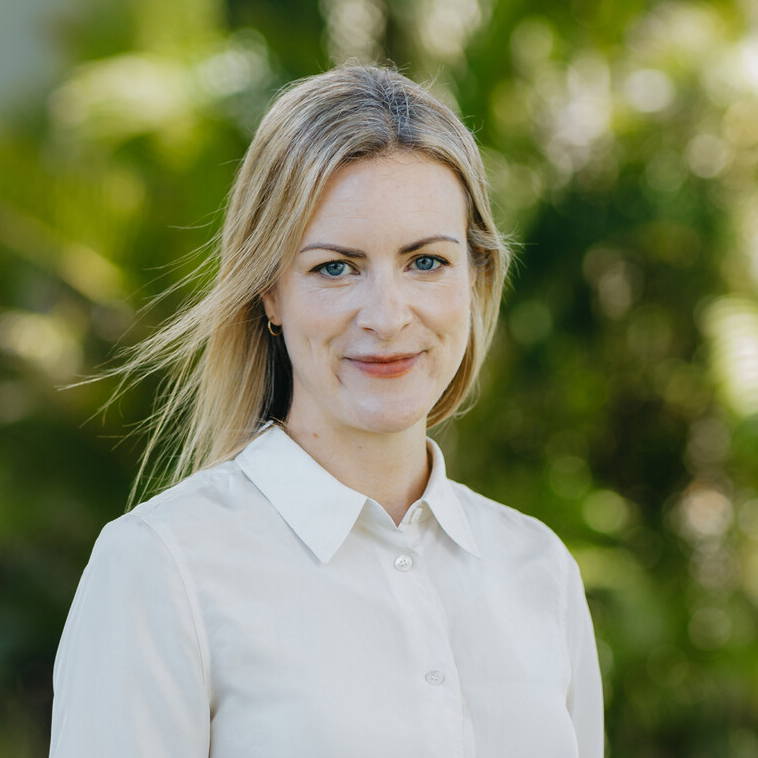 Ellen Donington-SmithSenior Director of Public Relations and CommunicationsBeau ChampMauritiusellen.donington-smith@fourseasons.com+230 402 3100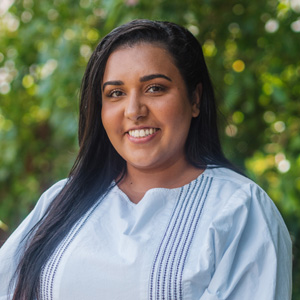 Ilu BhatiaAssistant Marketing Communications ManagerPetite AnseVictoriaSeychellesvaninthorn.bhatia@fourseasons.com(248) 252 6932